绑着夹板而不能洗大净的人可以做土净吗？صاحب الجبيرة الذي لا يستطيع الاغتسال هل يباح له التيمم [باللغة الصينية ]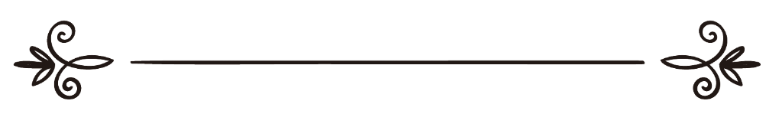 来源：伊斯兰问答网站مصدر : موقع الإسلام سؤال وجواب编审: 伊斯兰之家中文小组مراجعة: فريق اللغة الصينية بموقع دار الإسلام绑着夹板而不能洗大净的人可以做土净吗？问：我的膝关节做了手术，从小腿往上绑上了夹板，刚开始的几天，我无法下蹲；我发生了梦遗，必须要洗大净吗？或者只做土净就可以了？我连续两天做土净，然后做礼拜，第三天我要求亲戚为我洗大净，但是在第二天又梦遗了，亲戚不便给我洗大净，于是我等了几天，一直到他们给我洗了大净。我做了土净之后所做的礼拜是正确有效的吗？答：一切赞颂，全归真主。第一：我们在（69796）和（148062）号问题的回答中已经阐明了在绑上夹板、绷带或者创可贴的肢体上用水抹的教法律列，其中说：“在洗小净和大净的时候，如果在绑上夹板和绷带的肢体上用水抹一下，不会带来伤害，教法允许抹；如果在肢体上没有绷带或者夹板，可以用水洗；如果用水洗会引起伤害，或者加重病情、或者疼痛、或者延缓痊愈，则可以用水抹一下；如果不能这样做，也不能那样做，在洗大净和小净的时候用水洗可以洗的肢体，然后替受伤的肢体——也就是水没有到达的地方——做土净。”根据这一点，你在洗大净的时候必须要用水洗全身，唯有绑上夹板的地方，只要用水抹一下就可以了，就这样你的大净就完美了，不需要做土净。第二：你在问题中说去卫生间洗大净有困难，那么你可以做土净，因为土净是在有合法理由的情况下替代用水洗大净的，真主叙述生病是允许做土净的原因之一，真主说：“如果你们有病，或旅行，或入厕，或性交，而不能得到水，那末，你们可趋向洁净的地面，而摩你们的脸和手。真主确是至恕的，确是至赦的”（4：43）在这种情况下，你必须要用水洗能洗的身体部位，比如脸、头和双手，然后做土净。谢赫萨利赫·福扎尼（愿主怜悯之）说：“不能用水洗大净的人，或者自己洗大净非常困难，而且没有人帮忙，他可以做土净，因为真主说：“如果你们有病，或旅行，或入厕，或性交，而不能得到水，那末，你们可趋向洁净的地面，而摩你们的脸和手。真主确是至恕的，确是至赦的”（4：43）在此，真主叙述的允许做土净的原因之一就是生病；真主说：“你们应该尽力而为的敬畏真主。”（64：16）《谢赫福扎尼法太瓦精选》（5 / 23）。有人向谢赫阿布杜拉·本·哲白莱尼（愿主怜悯之）询问：“一个姑娘为了做手术而住院数日，她说：“我进入医院的时候因为来例假而不做礼拜，然后我在住院的时候月经停止了，我在医院里不能洗大净，我应该怎样做？我可以用心举意洗大净吗？或者应该怎样做？请您不吝赐教！”谢赫回答：“她在动手术的情况下、或者在病床上不能洗大净的时候，都是情有可原的，可以做土净；如果找不到土，可以在病床上做土净，需要洗小净的时候也可以做土净；如果她能够进入浴室或者卫生间，可以关上门，那么她必须要洗大净，因为她能够毫无困难地那样做；如果她因为手术而卧床不起，不能去卫生间，则可以做土净。”http://ibn-jebreen.com/book.php?cat=6&book=49&toc=2248&page=2084&subid=339如果真主使你痊愈了，你必须要洗大净。我们祈求真主使你早日恢复健康！ 真主至知！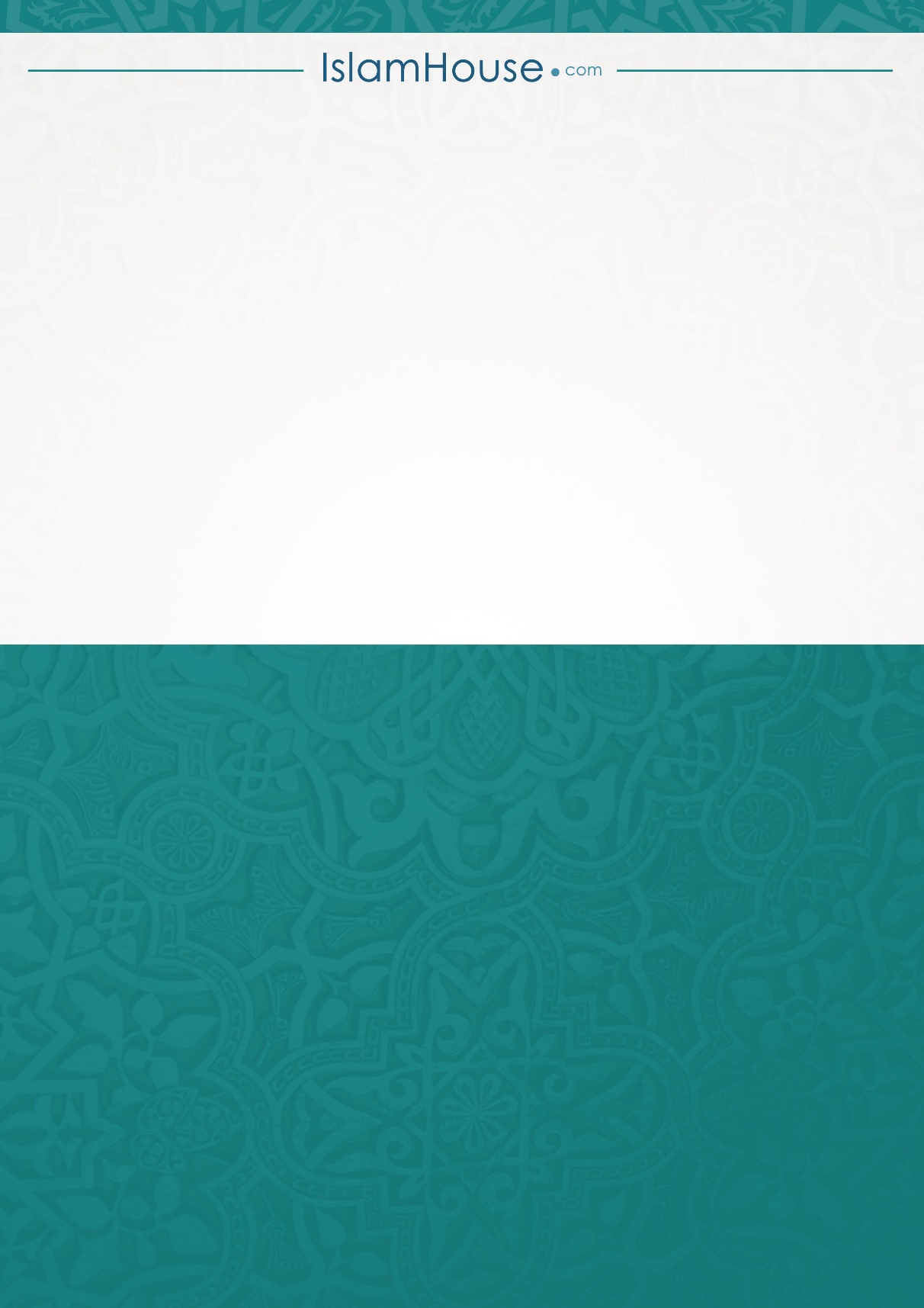 